Kindergarten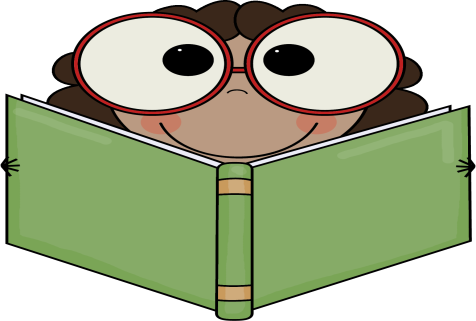 aIitmebewehetheiniscanwaslookseeup